ECE 388Automatic ControlLAB 9 Nyquist Plot  Objectives: The Nyquist plot is a very useful tool for determining the stability of a system. It has advantages over the root locus and Routh-Horwitz because it easily handles time delays . it also gives us insight on how to improve the stability of a system. The objective of this exercise is to  study  Nyquist method in the determination of stability of systems in control engineering practice.List of Equipment/Software   MATLAB, Simulink TASKS: Sketch (by hand) the Nyquist plot of the following transfer functions Compare your result in a to the Nyquist plot obtained in Matlab (command nyquist).The following three open-loop transfer functions are given a.Match the above 3 functions to the following Nyquist plots.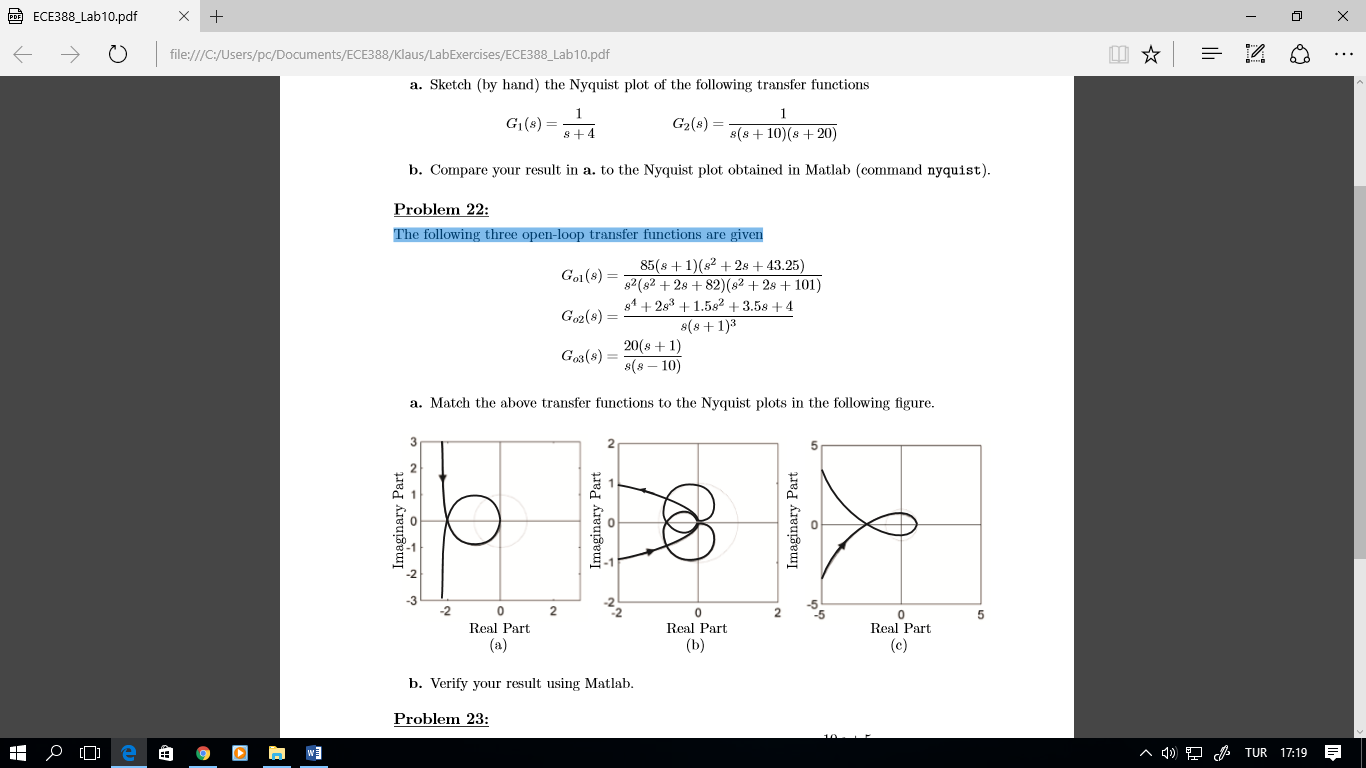 b. Verify your result by using Matlab.